4RK9’s DBA: 4RK9s Dog Training ClubMembershipHandbook(Revised July 2022)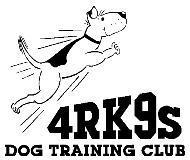 www.4rk9s.comPhone (319) 366-5668910 Second Avenue SWCedar Rapids, Iowa “Iowa's First Dog Agility Club”Table of ContentsImportant Dates and DeadlinesGeneral Membership Meetings:	2nd Monday of each month unless otherwise agreed upon by membership	Begin at 7:00 PM	Meetings are held at the Club building, unless otherwise noted.	Each meeting counts 1 hour towards the 12 hours needed for active membership.See Weather-Related Cancellations for more information.Board Meetings:	 The Board of Directors will meet at least once each year prior to the annual 		membership meeting and additionally as needed.  Meeting Agenda:Club members are encouraged to submit topics to be added to the meeting agenda.  Topics should be submitted to the club president at least one week prior to the scheduled meeting.  New topics presented at the meeting will be discussed if time allows or may be tabled until the next meeting.Minutes of all meetings are distributed to all members electronically.  All requests for a hard copy should be sent to the Recording Secretary.MembershipHow to become a memberAn individual or family thinking about joining 4RK9s should attend a general club meeting to become familiarized with the club.  If progression toward full membership is contemplated, this meeting can count as one of the three required.If interested in becoming a member, complete the following steps.  The steps do not need to be completed in the given order and several of the steps may be worked on concurrently.  When all steps are completed, the person is deemed to be an Active Member.  Until all steps are completed, the person is considered Provisional.Complete at least one standard class given by 4RK9's.Volunteer twelve (12) hours of work for the club.  **If a family is applying, each member of the family must complete twelve (12) hours.**If a Junior member applies (persons under 18 years old), they must complete eight (8) hours of work for the club.**See Volunteering Opportunities for Applicants for ideas for this work.Complete the Membership Application Form, including three (3) signatures from Active Members with at least one (1) year membership each.  (See form as Appendix B of this document.) **If a family is applying, each member of the family must complete an application form. **Two people from the same family cannot sponsor an applicant.Submit Application Form to Membership Secretary along with first year Membership Dues.  The Membership Secretary will provide the applicant a copy of the handbook (or directions on where to find it) and place him/her on the mailing list for all club communications.** Members who join on or after October 1st will be considered paid in full for the following year.In addition to the four-step process above, the applicant(s) must attend a total of 3 club meetings. At either the 1st or 2nd meeting, the applicant will be introduced as a prospective member to the rest of the club in attendance. It is acceptable for the volunteer hours to not be completed by the time of the introduction. At least one sponsor should be present at the applicant’s first formal introduction.Before a vote by the membership can take place on the application process, all the above steps should be complete.  Election shall be by written ballot or by show of hands, with the applicant absent from the room and applicants will be notified within  7 days or less of acceptance or denial of membership.The above steps must be completed within one year of the applicant’s initial meeting.Volunteering Opportunities for ApplicantsThis work can include, but is not limited to: setup/tear-down for fun matches or trialswork as a Steward, Gatekeeper, Timer, Registrar, etc. at fun matches or trial (see Appendix B for explanations of some of these positions)work on a committeebuild/repair equipmentassist in cleaning the buildingassist instructors with classesAudit a class.  Write down what the instructor says, make diagrams, etc.  Write it up and give to Agility/Obedience/Nosework instructor or Coordinator.  They can use it for training material for other instructors.  (Make arrangements for this activity with the appropriate Coordinator and instructor).Membership Responsibilities & Benefits PROVISIONAL MEMBERAs soon as a person/family has attended a meeting and indicated a desire to become a member of the club, this is considered a provisional membership.Specifics of being a Provisional MemberThere are no specific benefits to being a Provisional Member.ACTIVE MEMBER Adult Member:	 Donates 12 hours each 6-month block (January through June; July through December). This will be prorated depending on date of membership.Junior Member: Donates eight (8) hours each 6-month block (January through June; July through December). This will be prorated depending on date of membership. Benefits of Active Membership (see following pages for more benefits)Receives all club communicationsIs eligible to voteIs eligible for key rental programGiven first opportunity to sign up for seminarsIs eligible for special “members only” eventsHas access to full-time training facility with classes, fun matches, seminars, and free time available (see key rental program). Is eligible to earn Class Certificates.  These certificates can be applied toward payment of 			             Classes, Key Rental, or seminars.  Class certificate amounts vary depending upon length of class              being taught or other activities being performed for the club.        8.  Receives 25% off Class fees.INACTIVE MEMBERAn Inactive Member is a person who has fulfilled the initial membership requirements to become an Active Member, but has not completed the required hours of work for the club per six (6) month block (see above).  An Active Member can revert to being an Inactive Member if the volunteer hours are not fulfilled within a six (6) months period, as designated. Specifics of an Inactive MemberReceives all club communicationsIs not allowed to take part in the key rental program.  If the individual/family already has a key, the key should be turned in to the Membership Secretary. Conflict of Interest Clause	To maintain our Not-for-profit status, no member shall benefit financially while also accruing volunteer hours. Additional Active Member Benefits and Responsibilities .  Obedience, Nosework, and Agility Coordinators – will receive two Class Certificates every 6 months.Open Workouts (Agility, Obedience or Nosework Leader) – Open Workout Leaders are responsible for setting up and taking down courses and collecting fees and vaccination records.     Open Workout Leaders are provided a building key. Instructor - (Responsible for all aspects of course instruction.)	Standard (6 weeks) – will receive one certificate worth approximately ½ of the club member price for the class.Mini-course (4 weeks) - will receive one certificate worth approximately ½ of the club member price for the class.         All classes offered by 4RK9s must be taught by members of the club.  It is permissible, however, for the club to compensate a non-member for offering a seminar.  In all cases, the fees are payable to, and collected by, the club.  The specifics of any seminar offered by a non-member are to be negotiated directly with one or more club members and approved by a vote of club members at the next regularly-scheduled meeting.*Note: Available to Active Members only.  Inactive Members (during the first six months of becoming inactive) may instruct a class if they meet the necessary requirements.  However, an Inactive Member or Provisional Member will only receive credit toward hours and not the certificate.Instructional Assistant - (Works with the instructor to ensure high quality classes. Responsibilities will vary at the request of the instructor.Standard course (6 weeks) Active Member Benefit: receives one course certificate worth approximately ½ of the club member price for assisting with the class. Must be an active member we the course begins to gain this benefitProvisional Member Benefit: receives credit for volunteer hours.Mini course (4 weeks) Active Member Benefit: receives one course certificate worth approximately ½ of the club member price for assisting with the class.Provisional Member Benefit: receives credit for volunteer hours. Apprentice - (Someone who is interested in becoming an assistant or instructor.  The Apprentice shadows the instructor to learn as much as possible.  There is some “hands on” with the dogs.)Benefit: Volunteer hours credit only Other - (Someone who helps setting up & moving equipment per the instructor’s request.)	Hours credit onlyObserver - (Someone who wants to watch and learn how the class is taught.)Class Fees:	For the most current class fees, please see the club website at 4RK9s.com Membership DuesAnnually:		$30 per Adult		$10 per Junior (Under 18 years)Annual fee is due on or before January 1st of each year. A membership will be considered as lapsed and automatically terminated if the member’s dues remain unpaid for thirty (30) days after the first day of the fiscal year. The lapsed member must re-apply for membership and fulfill ALL requirements before being reinstated. Board of Directors Roles and Responsibilities Sometimes it is useful to have an idea what the Officers and Committee Members have for duties when trying to answer questions.  Of course, new members can always ask current members for guidance in getting help.  President –The President shall preside at all meetings of the Club and shall have the duties and powers normally associated with the office.  The President may vote on all questions submitted to the Club.  The President may appoint various committees to perform specific duties and cancel such appointments, subject also to the approval of the Board.Vice-President – The Vice-President shall, in the absence or disability of the President, perform the duties of the President.The Vice-President shall review all club financial records monthly. Recording Secretary – The Recording Secretary shall keep a complete record of all meetings of the Club and of any matters that shall be ordered by the Club.  This record shall be distributed to the Club’s membership.  The Recording Secretary shall give each member of the Board at or before each Board meeting a copy of the Board’s minutes from the prior meeting.  It shall be the Recording Secretary’s responsibility to maintain correspondence with any and all appropriate national dog agility, nosework and obedience clubs unless otherwise designated.Membership Secretary – The Membership Secretary shall keep a complete record of all membership applications.  The Membership Secretary shall notify each new member of acceptance into the Club, and shall make available to all members a current copy of the By-Laws and a list of the membership, its Officers, Directors, and Committees.  The Membership Secretary shall keep a roll of the members and their addresses.  The Membership Secretary shall be responsible for collecting annual dues and notifying the Board who is an Active/Non-active member by the first meeting of the year so that non-active members are not voting at meetings. The Membership Secretary shall be responsible for notifying membership at least 10 days prior to yearly membership expiration. Treasurer – The Treasurer shall collect and receive all moneys due or belonging to the Club and make receipts and records of all transactions.  The Treasurer shall balance the checkbook monthly.The Treasurer shall deposit, in the name of the Club, the same in an insured financial institution satisfactory to the Board.  The Treasurer will hold the savings account passbooks. The Treasurer shall pay all bills and expenses of the Club from its funds, provided such payments are approved by the majority of the Club members or by the Board.  A current Treasurer’s report shall be given at each meeting and included in the club’s communications.  The financial records are permanent records that shall be kept by the Treasurer.  The financial records shall be reviewed by the Vice-President each month.  Classes and Class Payment PolicyPayment holds your spot in a class.  No exceptions.  Payment may be in the form of cash, check and/or Class Certificates, or electronically such as PayPal.  (see section on Membership Responsibilities & Benefits as well as following section for additional information on Class Certificates). Many people e-mail the coordinator about their interest in a class. The e-mail request gets the person’s name on the list, but the spot is only held for approximately one week (from receipt of the e-mail). Course registration is confirmed when the Coordinator is in possession of payment.   If no payment is received, the spot will no longer be held. Payment must be mailed directly to the coordinator.  If payment is mailed to the club building by mistake, you must notify the appropriate coordinator, so it can be picked up from the building. Coordinators are immediately notified of electronic payments.  Note that this may delay your opportunity of reserving a spot in a class. The coordinators do not necessarily get to the building on a regular basis  Your payment is considered valid only when it reaches the coordinator. Once a class fills, the interested parties will be notified.Once a  class is full, a waiting list will be kept in the event someone is unable to attend the class and a spot opens up. Payments from those on the waiting list will be returned within a week of the start of the class unless otherwise requested by the student.  Those people on the waiting list will be notified (via email or mail) of a future class of the same or similar type one week prior to the official announcement of that class.  This notification does not reserve a spot in the class, but gives that person an opportunity to mail in payment prior to the official announcement.Checks should be given to the treasurer for deposit as they come in.Member Discount Active Members receive a 25% discount for classes. Maximum number of studentsAll class maximum sizes are determined by the Instructor.Class Certificates Active members can earn Class Certificates.  (See section under Membership Responsibilities & Benefits).  You can redeem as many certificates for a class as you desire but you will not receive credit for unused dollars or any cash refund when you redeem a Class Certificate.   You can apply your unused dollar credit to another dog in the same class or toward another class if taken at the same time.   When used as payment for a course, Class Certificates are to be sent together with the registration forms.Class certificates may be applied to building key fees, class registration fees, and annual dues but may not be used for trial entry fees.Class Certificates may not be transferred from one Member to another unless the Members are in the same family.  A family is defined as anyone living under the same roof.Who can and How to Earn Class Certificates: (see above for specific guidelines)Provisional Members: Not eligibleInactive Members: Not eligible	Active Members: Teach a classServe as an Instructional Assistant for a classRegularly vacuum building floorOther special circumstances as determined by the board of directorsBuilding Policies & RulesLegal Requirements:By law, the Club must keep up-to-date shot records of all dogs that have stepped into our building during each calendar year.   There are monthly files (Jan, Feb, Mar, etc.) for registration forms and shot records of dogs who have taken classes during that month. Club members and their guests who participate in open workouts must fill out a liability form and provide shot records for each dog that attends an open workout. Failure to comply with these requirements may result in their being banned from entering the building.  Members are required to submit updated shot records whenever their dog(s) have received booster vaccinations. A club member volunteers each year to be the person to collect and maintain the updated shot records, and remove the out-of-date records.General Rules:The use of shock collars in the building is PROHIBITED.Bitches in season (in heat) will NOT be allowed in classes or workouts.  One exception:  Members with keys may train at the building with a bitch in season ONLY IF (1) the female is wearing doggie panties, and (2) no one else is in the building working out at the same time. (2) anyone else training at the building is made aware in advance and in full agreement of this training practice. This will only be allowed during private training sessions where the individuals have reserved the building. Dogs with contagious or potentially contagious diseases will NOT be allowed on the grounds.Aggressive dogs will NOT be allowed on the grounds.  The instructor’s ruling is final.NO physical abuse of the dog will be tolerated.  You may be asked to leave.  The instructor’s ruling is final.Do NOT allow your dog to sniff or closely approach other dogs unless you have permission from the other dog’s owner.Clean up after your dog(s) inside and out.  Cleanup material is available.  Ask for them if your dog has an accident.Do NOT allow your dog to go on any equipment they have not been properly trained on.NO personal property may be left on the premises without permission.Only club members may keep their crate(s) in the building on a regular basis.   There is a limit of two crates per member and three crates per family membership allowed to be kept at the building.  Members need to be considerate in the fact that there are several members with several dogs and not a lot of crating space in the building.The Club shall exclude any wolf or wolf hybrid from any club function.  This exclusion shall not apply to functions where the sanctioning body, such as UKC, allows wolf or wolf hybrid participation.Building Usage Times:Group Classes & Other Scheduled EventsScheduled Events including classes take precedence over all other uses of the building.  The current schedules are available on the Calendar page at www.4rk9s.com.Private Training LessonsIt is 4rk9’s policy to provide the majority of training opportunities in group classes.  However, if a club member deems that a dog and handler can best be served through private lessons, the following procedures should be followed:Dog must be taking classes or enrolled in an upcoming class of 4RK9’s for these lessons.Every effort should be made to assure safety of the dog, handler and instructor.No one is required to offer his or her services as an instructor.Instruction time should be scheduled for a time when the building is not normally in use.Club members should be notified by email 48 hours in advance that the building would be in use at a specific time. Private instruction time will be limited to 30 minutes with fees must be approved by the board.  The instructor will collect the fee.The number of private lessons will be kept at a minimum. The goal of private instruction is for the dog to be able to return to group classes, whenever possible. Individual Usage by participants in the Key Rental Program and their GuestsSee the Handbook section regarding the Key Rental Program for guidelines of Building Usage by Individuals.Special Guest – Definition and RulesHandler who is not a club member of 4RK9s Dog Agility Club.Eligible to use the building only under the following conditions:During Scheduled Workouts at the current training fee.  Fee is per dog.  Multiple dogs allowed.As a guest of a Key Rental Member. See the Handbook section regarding the Key Rental Program for fees and other guidelines.Must have a signed Liability Waiver and current vaccination records (or equivalent) on file prior to use of the building (see Legal Requirements).Failure to comply with the above requirements may result in their being banned from future open workouts and from entering the building.Weather-Related CancellationsIf a 4RK9s class needs to be canceled because of weather, the instructor will be responsible for notifying all class members. A make-up class will be arranged.Club Meetings, which are canceled due to weather, will be postponed one week (to the 3rd Monday) or canceled for that month.In Case of Building EmergencyAny problem with the building such as the roof leaking badly or broken plumbing, individuals should consult the emergency contact list posted at the building or on the club website.   MEDICAL EMERGENCYA first aid kit is located next to the desk.AED is located next to the desk. Please call 911 if AED use is deemed necessary.Building Keys4rk9s Key PolicyActive members with twelve hours of recorded, approved* volunteer time (during a six-month period) are eligible for key rental.  Key rental must be purchased in a six-month block, January-June or July-December.  Only the active member who is renting the key is eligible to use the key.  Guests and non-active members cannot use these keys.*Approved volunteer time is considered instructing, class coordinators, cleaning the building, helping at trials, helping at any 4rk9s sponsored event or match, attending a monthly meeting, holding a position which requires ongoing work at the building, or serving on the executive board.  Volunteer hours not listed above will need the approval of the Membership Secretary. Committee, Instructor or Board Member Access Key OptionAny active member sitting on the board or an instructor is eligible for an “access only” key.  These keys allow the active member the ability to perform their tasks without requiring them to “rent” a key.  You may use the key for access to the building for training purposes only if you pay the training fee for each training session used.  Only the assigned member can use the access key, with the exception that they temporarily loan it out for another member to perform duties required at the building.  The keys cannot be loaned out for others to train.To acquire an access key, contact the membership secretary. Key Rental ProgramWho:	4RK9’s Active Members Only.  Junior Members must be accompanied by a parent/legal guardian or responsible adult approved by the parent/legal guardian.Guests	Active members, who have not rented a key, may be admitted as guests by an Active Key Member, but each active member guest is required to pay the current Workout training fee for members ($5.00 per dog).Inactive Members and Non-members are also allowed to work their dog as a guest of the Active Key Member, but they are required to pay the current non-member Workout training fee ($10.00 per dog).Non-members are also allowed to “view” the building or visit with the Active Member while the Active Member is training.  No fee is due if the Non-member is not working a dog.Responsibilities:	It is the Key Member’s responsibility to ensure that Proofs of Vaccinations (rabies) and signed Liability Waivers are available for every dog using the facility.  Member dogs will have their proofs/waivers on file.  Guest dogs must provide copies of  their proof/waiver.It is the Key Member’s responsibility to ensure that any training fees collected from guests are sent to the treasurer.It is the Key Member’s responsibility to make sure the key is not used by anyone other than the Key Member.  That means the key cannot be duplicated and it cannot be loaned out.  Any inappropriate use of the key would be a serious infraction of the Key Member’s responsibilities and could result in being presented to the Board for action.When:	The Active Key Member (with or without guest) may use the building at no additional fee during any unscheduled building hours (i.e.: classes, seminars, fun matches, etc.).Purchase Requirements: Keys are only rented in two 6-month blocks:  January through June, July through December.  Cost for new key membership will be pro-rated based on the month started.  New members may elect to purchase a key anytime during their first six months of membership.  After the first six months, key must be purchased for the regular six-month blocks noted above.Monthly Fee:	Single Membership:  	$120 per 6-month block Family Membership:  	$120 per 6-month block for first member$60 per 6-month block for each additional memberJunior Member independent of a Family Membership:  $60 per 6-month blockPayment is due in full prior to the start of each 6-month block. If payment is not made within thirty (30) days of the due date, the key must be turned in to the Membership Secretary.  If the key is not turned in at that time, the matter will be referred to the Board.  Separate post-dated checks for each month may be given to Treasurer, who will deposit these checks on the first of each month. Fee Refund:	              Only available in the case of an injury or severe illness to the handler or dog disabling either from training for more than one month period.Behavioral and Performance PolicyBehavior GuidelinesA non-contact incident of aggression with a person or dog will result in a written warning regarding the dog being disciplined from a 4RK9s activity.  After 2 (two) written warnings, the membership will decide if the dog is to be:Banned permanentlyOne-year suspensionMuzzledNo action takenA dog that has a contact incident of aggression will be immediately suspended from all club activities until a meeting of the Board can occur, where a course of action can be decided upon.  Options are the same as above.A bite is any contact with the skin.Any bite incident will result in the instructor suspending the dog immediately, writing up an incident report and will include all necessary information about all parties involved, including witnesses.Copy of written warnings and incident reports are to be kept with the Recording Secretary and club President.Appeal Process:	One appeal allowed	Simple majority rules	2/3 vote to overturn the decisionClass instructor guidelines:	The Club Profile is to be filled out prior to each class. No Exceptions. 	Instructors will read guidelines/class rules to each class the first night.	Incident report forms will be filed by the instructors as necessary.Instructors have the authority to remove any dog and handler at their discretion. Serious infractions of the Membership Handbook, by a member of 4RK9s, will be discussed by the Board and then a recommendation for action (if deemed necessary) will be presented to the entire membership at the next regularly scheduled meeting.  Consequences could include anything up to, and including, expulsion from the club.  Conflict of InterestNo part of any income shall insure to the benefit of any board member, officer or club member. (This is critical to our Not-for-Profit status). Obedience, Nosework and Agility TrialsEach year, the club typically sponsors two UKC Obedience Trials, two Nosework trials and two NADAC Agility Trials.  There are three primary reasons for doing this: Club members work many hours to train their dogs in the skills necessary to compete in obedience, nosework, and agility trials.  By sponsoring two trials a year in each venue, the club assures its membership opportunities to interact with their dogs in a trial situation, showing themselves and others the joy that comes from training with their dogs.The trials offer club members opportunities to get their volunteer hours in, which are required to retain Active Member status and all that entails.  The club could not exist without the volunteering efforts of its members and the trials are a regularly-scheduled opportunity to volunteer for the club.The profits the club derives from these trials are critical to maintain the building as a place where members can train their dogs and meet to promote a variety of activities that benefit the people and animals of the club.Important Dates and Deadlines3Membership4Membership, Responsibilities and Benefits5Board of Directors, Roles and Responsibilities7Classes and Class Payment Policy9Class Certificates10Building Policies and Rules11Emergency Information11Building Keys14Behavioral and Performance Policy16Agility, Nosework and Obedience Trials17VolunteerRequirement:Only Active Members are allowed to rent keys.  Only members, who have completed at least twelve hours of volunteer work during a six-month period, are considered to be Active Members.  If a member fails to complete twelve hours of volunteer work during either of the six-month periods of time during the year (January-June and July-December), the key must be returned to the Membership Secretary.  